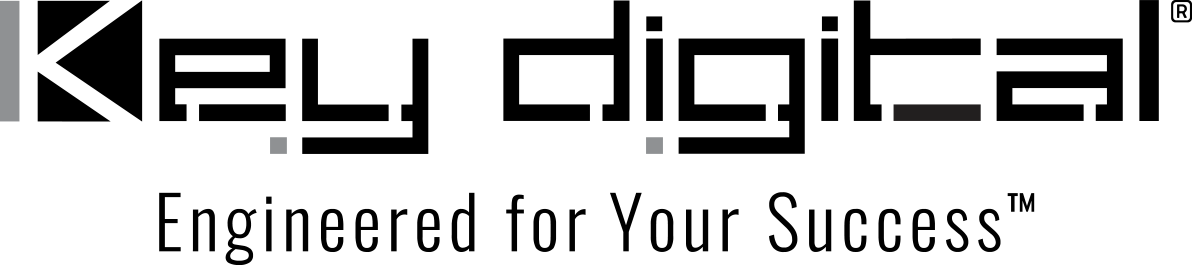 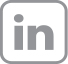 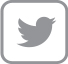 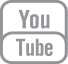 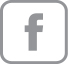 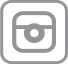 Contacts:Key DigitalMasha Lakhter, COO917.701.3238masha@keydigital.comClyne Media, Inc.Frank Wells, Senior Account Manager615.585.0597frank.wells@clynemedia.comKey Digital to exhibit AV solutions at InfoComm 2022— Key Digital will demonstrate its comprehensive line of solutions for unified communications and collaboration, AV over IP, digital video processing, switcher, connectivity and control —MOUNT VERNON, NY, June 1, 2022 – Key Digital Systems, award-winning developer and manufacturer of leading-edge digital video processing and video signal distribution solutions, will be exhibiting at InfoComm 2022, June 8-10 in Las Vegas, at booth W1337. Company personnel will be on hand to demonstrate and discuss Key Digital’s comprehensive range of solutions for unified communications and collaboration, AV over IP, digital video processing and switching, connectivity and control solutions.Featured products include the innovative LeCAMbio line of integrated corporate conferencing solutions for small- to medium-sized rooms, developed in partnership with TOA Electronics – also being demonstrated at TOA’s InfoComm booth, W3217. LeCAMbio systems link the microphone beam-steering technology of TOA’s LENUBIO soundbar with Key Digital’s PTZ camera to automatically deliver simultaneous voice and camera tracking of active users, improving conference focus while eliminating operational distractions for the host. “The merging of complementary TOA Electronics and Key Digital technologies delivers dynamic capabilities for conference room applications,” says Key Digital President Mike Tsinberg. Four different LeCAMbio systems are available, offering a range of solutions to meet the needs of a variety of conference room sizes. Also being demonstrated at InfoComm is the KD-XPS22U 4K 18G Smart Extender Kit, which bundles the complementary KD-PS22UTx Switcher / Transmitter – with integral HDBaseT signal transmission capabilities – and the KD-X100MRx Receiver. “The KD-XPS22U offers far more than simple signal extension,” says Key Digital VP of sales DeWayne Rains. “It conveniently packages two products frequently paired by our customers to provide 2 x HDMI input switching, mirrored dual-format outputs, UHD 4K with HDR video quality, camera/keyboard/mouse connectivity via USB 2.0, IP control from iOS (via the free KD App) and Windows (via the also free Key Digital Management Software™ Pro), and IR & RS-232 control extension. For a wide range of applications, the KD-XPS22U is a complete system solution.”Additional featured products include the KD-MLV4x4Pro 4x4 4K UHD HDMI multi-view tiling processor with seamless matrix switching and integrated HDMI signal extension – a complete solution for multisource, multiscreen applications for bars and clubs, casino and house of worship applications; the KD-X444LP HDMI CAT5e/6 extender set – a 4K 18G transmitter/receiver pair featuring Power over CAT (PoC) with bi-directional IR and RS-232 control extension (single CAT6 extension, with fully automatic, cable length dependent equalization and amplification, with a range of up to 70 meters/230 feet); and the KD-WP8, an eight-button web-UI-programmable IP control wall plate keypad for simple yet sophisticated system configuration and control (the keypad can control any IP networked Key Digital device and third-party systems through the Compass Control Pro protocol or Open API).For more information: Key DigitalPhoto File 1: Key-Digital_InfoComm.jpgPhoto Caption 1: Key Digital will demonstrate its comprehensive range of unified communications and collaboration, AV over IP, digital video processing, switcher, connectivity and control solutions during InfoComm 2022 in Las Vegas, June 8-10Photo File 2: KD_Logo.jpgPhoto Caption 2: Key Digital will demonstrate its comprehensive range of unified communications and collaboration, AV over IP, digital video processing, switcher, connectivity and control solutions during InfoComm 2022 in Las Vegas, June 8-10Photo File 3: Key-Digital_LeCAMBio.jpgPhoto Caption 3: Key Digital will demonstrate its innovative LeCAMbio line of integrated corporate conferencing solutions for small- to medium-sized rooms, developed in partnership with TOA Electronics, along with its comprehensive range of unified communications and collaboration, AV over IP, digital video processing, switcher, connectivity and control solutions during InfoComm 2022 in Las Vegas, June 8-10About Key Digital:Established in 1999, Key Digital® designs and engineers intuitive digital A/V connectivity and control solutions that embody excellence. Key Digital delivers reliable, superior-quality, easily-implemented, versatile, high-performance products for corporate, education, government, house-of-worship, bar & restaurant, digital signage and residential A/V applications.  Founded by innovator Mike Tsinberg, holder of over 40 digital video and HDTV patents, Key Digital designs and engineers its products in-house at its USA headquarters in Mount Vernon, New York. The result of meticulous research, development and testing, Key Digital products showcase the company’s extensive, unparalleled technical knowledge and expertise, as well as its market-driven approach, serving as a partner to consultants, designers, and system integration firms in the A/V industry. Key Digital works as its clients’ extended engineering team, developing customized solutions for specific applications. Key Digital is an lnfoComm, CEDIA, CES, and NAHB award-winning manufacturer. Key Digital, Engineered For Your Success™For more information, visit our webpage at www.keydigital.com. Follow Key Digital on social media: